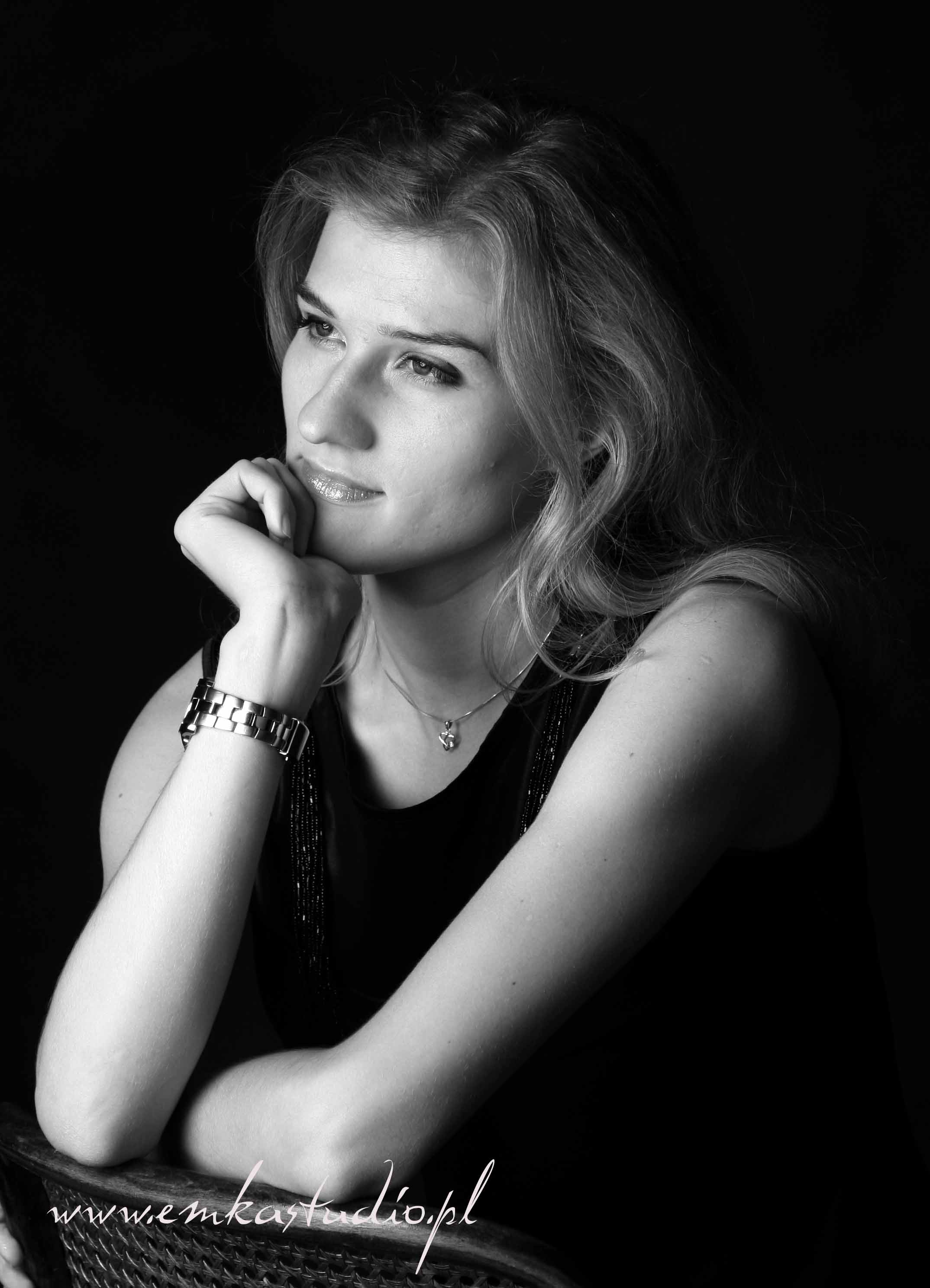 Aleksandra Gudzio - Mezzosopran RepertoireAusgewählte Opernrollen G. Bizet: 	„Carmen“ - Mercedes B. Britten: 	“The beggar`s opera” – PollyE. Humperdinck: „Hänsel und Gretel“ - Hänsel St. Moniuszko: „The Haunted Manor” - JadwigaW.A. Mozart: “Cosi fan tutte” - DorabellaW.A. Mozart: “Le nozze di Figaro” - Cherubino und MarcelinaW.A. Mozart: „Die Zauberflöte“ – Zweite und Dritte DameO. Nicolai: „Die lustigen Weiber von Windsor“ – Frau ReichH. Purcell: “Dido and Aeneas” - ZauberinJ. Strauss: “Die Fledermaus” – OrlovskyP. Tschaikowsky: “Dame Pique” - PolinaP. Tschaikowsky: “Eugen Onegin” - OlgaP. Tschaikowsky: “Jolanta” - LauraR. Wagner: “Lohengrin” - Vierte Edelknabe R. Wagner: „Fliegende Holländer“ - SentaG. Verdi: „Falstaff“ - Ms. Quickly Arien aus der Opera, Operette und Musical		H. Berlioz:	D’amour l’ardente flamme Marguerites Arie aus „La damnation de Faust“G. Bizet:	Habanera und Seguidille aus „Carmen”G. Bizet:	En vain pour eviter aus „Carmen” G. Donizetti: 	Il segreto per esser felici Orsini Arie aus „Lucrezia Borgia”G. Donizetti: 	O mio Fernando Leonoras Arie aus „La Favorite”G. Donizetti: 	La tremenda Romeas Arie aus „I Capuletti e i Montecchi” A. Dvorak:	Cury mury fuk Jeżi Babas Arie aus „Rusalka” Ch. W. Gluck:	Che faro senza Euridice aus „Orpheus und Eurydike”Ch. Gounod:	Faites-lui mes aveux aus „Faust”Ch. Gounod:	Que fais-tu, blanche tourterelle Stephanos Arie aus „Romeo at Juliette”G. F. Händel: 	Cara sposa aus „Rinaldo” G. F. Händel: 	Lascia ch`io pianga Rinaldos Arie aus „Rinaldo” G. F. Händel: 	Vorrei poterti amar Medoras Arie aus „Orlando”G. F. Händel: 	Svegliatevi nel core Sekstus Arie aus „Julius Cäzar” G. F. Händel: 	Scherza infida Orlandos Arie aus „Orlando” G. F. Händel: 	Sta nel ircana Ruggieros Arie aus „Alcina”G. F. Händel: 	È gelosia Bradamentes Arie aus „Alcina”G. F. Händel: 	Desterò dall’empia dite aus „Amadigi da Gaula” J. Massenet:	Va! Laisse couler mes larmes Charlottas Arie aus „Werter”J. Massenet:	Werther! Werther! Charlottas Arie aus „Werter”St. Moniuszko: O mój dziaduniu, Szemrze strumyk Bronias Arien aus „Hrabina”St. Moniuszko: Biegnie słuchać w lasy knieje Jadwigas Arie aus „Straszny dwór”W. A. Mozart: Se l`augelin s`en fugge Ramiros Arie aus „La finta giardiniera”W. A. Mozart:	Va pure ad altri Ramiros Arie aus „La finta giardiniera”W. A. Mozart:	Dolce d’amor compagna Ramiros Arie aus „La finta giardiniera”W. A. Mozart:	Voi, che sapete Cherubinos Arie aus „Le nozze di Figaro”W. A. Mozart:	Non so piu Cherubinos Arie aus „Le nozze di Figaro”W. A. Mozart:	Mi tradi quell’alma Donna Elviras Arie aus „Don Giovanni”W. A. Mozart: Smanie implacabili Dorabellas Arie aus „Cosi fan tutte”W. A. Mozart: E amore un ladroncello Dorabellas Arie aus „Cosi fan tutte”W. A. Mozart:	Parto, ma tu, ben mio Sextus Arie aus „La clemenza di Tito”W. A. Mozart:	Deh, per questo Sextus Arie aus „La clemenza di Tito”W. A. Mozart:	Non piu di fiori Vitellos Arie aus „La clemenza di Tito”G. Rossini: 	Di tanti palpiti aus „Tankred”G. Rossini:	Cruda sorte aus „Die Italienerin in Algier”G. Rossini:	Una voce poco fa Rosinas Arie aus „Der Barbier von Sevilla”G. Rossini:	Naqui all’affanno Angelinas Arie aus „La Cenerentola” C. Saint-Saëns: Mon coeur s`ouvre a ta voix Dalilas Arie aus „Samson et Dalila” C. Saint-Saëns: Amour! viens aider ma faiblesse Dalilas Arie aus „Samson et Dalila”C. Saint-Saëns: Printemps, qui commence Dalilas Arie aus „Samson et Dalila” B. Smetana:	Ach, jaký žal! Marenkas Arie aus „Die verkaufte Braut“J. Strauss:	Ich lade gern mir Gäste ein Orlovskys Arie aus „Die Fledermaus“R. Strauss:	Wie du warst! Oktavians Arie aus „Rosenkavalier”R. Strauss: 	Sein wir wieder gut Komponist Arie aus „Ariadne auf Naxos“P. Tschaikowsky: Ach Tania, Tania Olgas Arie aus „Eugen Oniegin” P. Tschaikowsky: Da, wspomnila Paulinas Arie aus „Pique Dame” R. Wagner:	Traft ihr das Schiff Sentas Arie aus „Der fliegende Holländer“ G. Verdi:	O dischiuso e il firmamento Fenenas Arie aus „Nabucco”A. Vivaldi:	Nel profondo Orlandos Arie aus „Orlando furioso” Ausgewählte Duette	L. Delibes:	Blumen Duett aus „Lakme”E. Kalman:	Tanzen möchte ich aus „Czárdásfürstin”F. Lehar:	Lippen schweigen aus „Die lustige Witwe”J. Massenet:	Oui, je souffre votre aus „Don Quichotte” J. Offenbach: 	Barkarole aus „Hoffmanns Erzählungen” G. Rossini:	Duetto buffo di due gatti – Katzen DuettP. Tschaikowsky: Uż wieczier Lizas und Polinas Duett aus „Pique Dame” Kantaten und Konzertarien		J. S. Bach:	Die Matthäus-PassionJ.S. Bach:	Die h-Moll-Messe J. S. Bach:	Kantaten Nr. 23, 75, 76, 147L.v. Beethoven: Messe in C-Dur op. 86G. Caccini:	Ave Maria M. Durufle:	Pie Jesu A. Dvorak:	„Stabat Mater“G. Faure:	Pie Jesu C. Franck:	Panis angelicusG. F. Händel:	„Messiah“J. Haydn:	Fac me vere tecum flere aus „Stabat Mater“W. A. Mozart:	„Requiem“ W.A. Mozart:	Missa brevis in G, K. 49 W.A. Mozart:	Missa brevis in D, K. 194W.A. Mozart:	Chi sa, chi sa, qual sia Konzertarie W.A. Mozart:	Vado ma dove KonzertarieW.A. Mozart:	Ch’io mi scordi di te KonzertarieG. Pergolesi:	„Stabat Mater“ G. Rossini:	„Stabat Mater“F. Schubert:	Ave MariaK. Szymanowski: „Stabat Mater“A. Vivaldi:	 Gloria, Beatus virLiederA. Berg:	Die NachtigalJ. Brahms:	Zigeunerlieder, Liebestreu, Treue Liebe, Wie Melodien zieht es mir, Von ewiger LiebeFr. Chopin:	Życzenie, Wiosna, Smutna rzeka, Gdzie lubi, Poseł, Śliczny chłopiec, Dwojaki koniec, Narzeczony, Piosnka litewska, Leci liście z drzewaC. Debussy:	Les cloches, MandolineH. Duparc:	Chanson tristeH. Eisler:	ErinnerungM. de Falla:	Siete canciones populares españolasG. Faure:	Au bord de l`eau, Apres un reveG. Gershwin:	Somebody loves me, Summertime, It`s wonderful, Lady be good, The man I loveM. Karłowicz:	Zaczarowana królewna, Z nową wiosną, Rdzawe liście strząsa z drzew, Skąd pierwsze gwiazdy, Zasmuconej, Mów do mnie jeszczeR. Koczalski:	Ah, si vous saviez; Fremd ist, was deine Lippen sagenJ. Lefeld:	LimbaW. Lutosławski: Dzwony cerkiewne aus dem Zyklus 5 Lieder nach K. IłłakowiczównaW. Lutosławski: O Panu Tralalińskim, Spóźniony słowikSt. Moniuszko: Sen, Złota rybka St. Niewiadomski: Kołysanka, Latawica, Dzwony aus dem Zyklus „Jaśkowa dola“J. Nin:		El VitoI. Paderewski: Nad wodą wielką i czystąE. Pałłasz:	Matki człowieczej lamentF. Poulenc:	Les chemins de l`amour, Zyklus Metamorphoses, Priez pour paixS. Rachmaninow: Son, Ditia, kak cwietok ty priekrasnaK. Szymanowski: Hymnus nach J. KasprowiczK. Szymanowski: Wschód słońca, ŁabędźR. Schumann:	Zyklus Frauenliebe und LebenR. Strauss:	Die Nacht, Traum durch die Dammerung, Zueignung, CaecilieJ. Świder:	Fletnia tajemnaP. Tschaikowsky: Nocz, To byla rannieju wiesnoj, Atcziewo, Dień li carit, Ja li w polje da nie trawuszka byłaR. Wagner:	Wesendonck LiederH. Wolf:	Mignon, Verborgenheit, ElfenliedW. Żeleński:	Grzeczna dziewczyna, Marzenie dziewczyny